АДМИНИСТРАЦИЯ КРАСНОСЕЛЬКУПСКОГО РАЙОНАПОСТАНОВЛЕНИЕ«13» марта 2024 г.                                                                               № 84-Пс. КрасноселькупОб утверждении Порядка финансирования мероприятий, проводимых муниципальными учреждениями муниципального округа Красноселькупский район в сфере культуры, дополнительного образования в сфере культуры, молодёжной политики В соответствии с частью 4 статьи 40 Закона Российской Федерации от 09 октября 1992 года № 3612-1 «Основы законодательства Российской Федерации о культуре», пунктами 17, 34 части 1 статьи 16 Федерального закона от 06 октября 2003 года № 131-ФЗ «Об общих принципах организации местного самоуправления в Российской Федерации», руководствуясь Уставом муниципального округа Красноселькупский район Ямало-Ненецкого автономного округа, Администрация Красноселькупского района постановляет:Утвердить прилагаемый Порядок финансирования мероприятий, проводимых муниципальными учреждениями муниципального округа Красноселькупский район в сфере культуры, дополнительного образования в сфере культуры, молодёжной политики. Опубликовать настоящее постановление в газете «Северный край» и разместить на официальном сайте муниципального округа Красноселькупский район Ямало-Ненецкого автономного округа.Настоящее постановление вступает в силу с момента его официального опубликования и распространяет свое действие на правоотношения, возникшие с 01 января 2024 года.Глава Красноселькупского района                                             Ю.В. ФишерПриложение УТВЕРЖДЕН Постановлением Администрации Красноселькупского районаот «13» марта 2024 г. № 84-ППОРЯДОК финансирования мероприятий, проводимых муниципальными учреждениями муниципального округа Красноселькупский район в сфере культуры, дополнительного образования в сфере культуры, молодёжной политики I. Общие положения1.1. Настоящий Порядок финансирования мероприятий, проводимых муниципальными учреждениями муниципального округа Красноселькупский район в сфере культуры, дополнительного образования в сфере культуры, молодёжной политики (далее – Порядок) регламентирует финансовое обеспечение за счет средств бюджета Красноселькупского района организации и проведения мероприятий, проводимых на территории муниципального округа Красноселькупский район муниципальными учреждениями муниципального округа Красноселькупский район в сфере культуры, дополнительного образования в сфере культуры, молодёжной политики (далее муниципальные учреждения), для участия специалистов сферы культуры, дополнительного образования в сфере культуры, молодёжной политики привлеченных специалистов, детей, молодежи во всероссийских, региональных (окружных), межрегиональных, международных, межмуниципальных, муниципальных мероприятиях (далее – мероприятия). Порядок разработан в целях повышения эффективности реализации мероприятий муниципальных программ муниципального округа Красноселькупский район, ответственным исполнителем которых является Управление по культуре, молодёжной политике и спорту Администрации Красноселькупского района (далее Управление). Финансирование мероприятий осуществляется в пределах средств, предусмотренных на соответствующий финансовый год Управлению и муниципальным учреждениям, подведомственным Управлению в соответствии с утвержденными сметами расходов и планом работы муниципальных учреждений на проведение мероприятий. Сметы расходов на проведение мероприятий составляются с учетом норм расходов, установленных приложениями к настоящему Порядку.  Основанием для проведения мероприятий муниципальными учреждениями, является утвержденная смета расходов, план работы муниципальных учреждений.II. Финансирование мероприятий, проводимых на территории муниципального округа Красноселькупский районЗа счет средств бюджета Красноселькупского района подлежат оплате расходы, связанные с:2.1.1. оформлением мест проведения мероприятий, проведением официальных церемоний открытия и закрытия мероприятий, в том числе оплатой услуг физических (с учетом отчислений страховых взносов по обязательному пенсионному и медицинскому страхованию) и юридических лиц по проведению церемонии открытия и закрытия мероприятий, приобретением расходных материалов, необходимых для оформления мест проведения мероприятия;2.1.2. медицинским обслуживанием участников мероприятий, в том числе приобретением медикаментов;2.1.3. оплатой транспортных услуг, услуг связи, интернета, почтовых, телеграфных и типографских услуг;2.1.4. изготовлением (приобретением) полиграфической, печатной продукции, стендов, баннеров, табличек, схем, указателей, шопперов, хештегов, растяжек, услуг по разработке эскизов;2.1.5. изготовлением и приобретением сувенирной продукции в том числе с соответствующей символикой в пределах норм, установленных приложением № 2 к настоящему Порядку;2.1.6. изготовлением и выпуском юбилейных книг (в том числе в электронном виде);2.1.7. размещением, монтажом, демонтажем стендов, баннеров, растяжек; 2.1.8. приобретением инвентаря, оборудования, обмундирования, сценических костюмов, национальной одежды и аксессуаров, спортивных костюмов, а также футболок, кепок, жилетов и других видов одежды в том числе с соответствующей символикой в случае необходимости;2.1.9. оплатой услуг приглашенных артистов, спортсменов для выступления на мероприятиях, соревнованиях;2.1.10. оплатой проезда, проживания, питания лиц, приглашенных для участия в мероприятиях в пределах норм, установленных приложением № 5 к настоящему Порядку;2.1.11. оплатой вознаграждения физическим лицам (привлеченным специалистам за выполненные работы (услуги), в том числе работы жюри (экспертов), проведение методических занятий (мастер-классов), тренингов, семинаров, творческих лабораторий, работы образовательных площадок форумах, расходов по начислению сумм отчислений страховых взносов обязательному пенсионному страхованию и обязательному медицинскому страхованию в размерах, утвержденных налоговым кодексом Российской Федерации;2.1.12. оплатой услуг пиротехнического шоу, светодиодного шоу, шоу программ, праздничных салютов, а также приобретение расходных материалов, необходимых для их организации и транспортных расходов;2.1.13. приобретением цветов, цветочных композиций, венков в пределах норм, установленных приложением № 6 к настоящему Порядку;2.1.14. оплатой новогодних подарков для детей в пределах норм, установленных приложением № 7 к настоящему Порядку;2.1.15. приобретением канцелярских принадлежностей и других расходных материалов, необходимых для проведения мероприятий, в пределах норм, установленных приложением № 1 к настоящему Порядку;2.1.16. изготовлением и (или) приобретением сувенирной продукции, памятной атрибутики (символики), дипломов, грамот и благодарственных писем для участников мероприятий в пределах норм, установленных приложением № 2 к настоящему Порядку;2.1.17. выплатой денежных призов, грантов победителям, лауреатам, призерам районных конкурсов и фестивалей в пределах норм, установленных приложением № 3 к настоящему Порядку;2.1.18. организованным питанием участников мероприятий, в том числе водно-питьевого режима, организацией кофе-брейк (кофе-пауза) в пределах норм, установленных приложением № 4 к настоящему Порядку.2.2. Расходы физическим и юридическим лицам, привлеченным к организации и проведению мероприятий, проводимых на территории муниципального округа Красноселькупский район, возмещаются по фактической стоимости в рамках заключенных муниципальных контрактов и (или) гражданско-правовых договоров.III. Финансирование мероприятий, проводимых за пределами муниципального округа Красноселькупский район 3.1. За счет средств бюджета Красноселькупского района возмещаются расходы, связанные с:3.1.1. оплатой проезда участников и их сопровождающих до места проведения мероприятий и обратно, обеспечением их питанием, размещением;3.1.2. оплатой взносов за участие;3.1.3. оплатой провоза багажа весом до 30 килограммов (сверх установленной соответствующим видом транспорта нормы бесплатного провоза багажа).3.2. Оплата стоимости проезда к месту проведения и обратно участников мероприятий и их сопровождающих осуществляется в размере фактических расходов (включая оплату услуг по оформлению проездных документов, предоставление в поездах постельных принадлежностей), подтвержденных проездными документами, но не выше стоимости проезда железнодорожным транспортом – в купейном вагоне; воздушным транспортом – в салоне экономического класса.3.3. Расходы по найму жилого помещения возмещаются по фактическим расходам при представлении документов, подтверждающих данные расходы, но не более норм расходов, установленных приложением № 8 к настоящему Порядку.3.4. Сопровождающим, являющимся работниками муниципальных учреждений, возмещение расходов, предусмотренных абзацами вторым, четвертым пункта 3.1 настоящего раздела, осуществляется в порядке и размерах, установленных Положением о порядке и размерах возмещения расходов, связанных со служебными командировками, лицам, работающим в органах местного самоуправления, и работникам муниципальных учреждений муниципального округа Красноселькупский район, утвержденным решением Думы Красноселькупского района от 20 декабря 2022 № 164.Приложение № 1к Порядку финансирования мероприятий, проводимых муниципальными учреждениями муниципального округа Красноселькупский район в сфере культуры, дополнительного образования в сфере культуры, молодёжной политики НОРМЫрасходов на приобретение канцелярских принадлежностей и других расходных материалов, необходимых для проведения мероприятий<*> - участниками мероприятия являются жюри (эксперты), специалисты, привлекаемые для проведения методического занятия (мастер-класса), тренинга, семинара, творческой лаборатории, работы образовательной площадки на форуме и лица, принимающие непосредственное участие мероприятии (без учета зрителей)Приложение № 2к Порядку финансирования мероприятий, проводимых муниципальными учреждениями муниципального округа Красноселькупский район в сфере культуры, дополнительного образования в сфере культуры, молодёжной политики НОРМЫрасходов на приобретение (изготовление) сувенирной продукции, продукции для награждения, дипломов, грамот, благодарственных писем для награждения победителей, призеров, участников мероприятий<*> стоимость указана без учета стоимости услуг по изготовлению эскизовПриложение № 3к Порядку финансирования мероприятий, проводимых муниципальными учреждениями муниципального округа Красноселькупский район в сфере культуры, дополнительного образования в сфере культуры, молодёжной политики НОРМЫрасходов по выплате денежных призов, грантов победителям, лауреатам, призерам районных конкурсов, форумов и фестивалей<*> выплата производится в соответствии с Положением о проведении мероприятий за вычетом исчисленного и удержанного НДФЛ в соответствии с Налоговым кодексомПриложение № 4к Порядку финансирования мероприятий, проводимых муниципальными учреждениями муниципального округа Красноселькупский район в сфере культуры, дополнительного образования в сфере культуры, молодёжной политики НОРМЫрасходов по организованному питанию участников мероприятий,в том числе водно-питьевой режим, организация кофе-брейк (кофе-паузы) Приложение № 5к Порядку финансирования мероприятий, проводимых муниципальными учреждениями муниципального округа Красноселькупский район в сфере культуры, дополнительного образования в сфере культуры, молодёжной политики НОРМЫрасходов на оплату проезда, проживания, питания лиц (гостей), приглашенных для участия в мероприятияхПриложение № 6к Порядку финансирования мероприятий, проводимых муниципальными учреждениями муниципального округа Красноселькупский район в сфере культуры, дополнительного образования в сфере культуры, молодёжной политики НОРМЫРасходов на приобретение цветов при проведении культурно-массовых мероприятий и конкурсов профессионального мастерства<*> Букет (композиция) должен состоять не менее чем из 3 свежесрезанных цветов в декоративной (подарочной) упаковке.Приложение № 7к Порядку финансирования мероприятий, проводимых муниципальными учреждениями муниципального округа Красноселькупский район в сфере культуры, дополнительного образования в сфере культуры, молодёжной политики НОРМЫрасходов на приобретение новогодних подарков для детей, в рамках проведения новогодних мероприятий Приложение № 8к Порядку финансирования мероприятий, проводимых муниципальными учреждениями муниципального округа Красноселькупский район в сфере культуры, дополнительного образования в сфере культуры, молодёжной политики НОРМЫрасходов на возмещение затрат при проведении мероприятий за пределами муниципального округа Красноселькупский район № п/пНаименование расходовНорма расходов на 1 участника мероприятия <*>, в рублях1.Приобретение канцелярских товаровНе более 1502.Приобретение расходных материаловНе более 500№ п/пНаименование расходовНорма расходов на 1 участника <*>, в рублях1.Грамоты, дипломы, благодарственные письмаПо фактическим расходам, но не более 500 рублей2.КубкиПо фактическим расходам, но не более 1 000 рублей3.Рамки для грамот, дипломов, благодарственных писемПо фактическим расходам, но не более 600 рублей4.Сувенирная продукция По фактическим расходам, но не более 5 000 рублей5.Упаковочная тараПо фактическим расходам, но не более 300 рублей№ п/пПредельные суммы <*> на 1 участника, в рублях Предельные суммы <*> на 1 участника, в рублях № п/пДенежные призыГранты1.I местоСогласно утвержденной смете расходов, но не более 40 000Согласно утвержденной смете расходов, но не более 200 0002.II местоСогласно утвержденной смете расходов, но не более 35 000Согласно утвержденной смете расходов, но не более 200 0003.III местоСогласно утвержденной смете расходов, но не более 30 000Согласно утвержденной смете расходов, но не более 200 0004.IV местоСогласно утвержденной смете расходов, но не более 28 000Согласно утвержденной смете расходов, но не более 200 0005.V местоСогласно утвержденной смете расходов, но не более 25 000Согласно утвержденной смете расходов, но не более 200 0006.VI местоСогласно утвержденной смете расходов, но не более 25 000Согласно утвержденной смете расходов, но не более 200 0007.Специальные призы (по номинациям)Согласно утвержденной смете расходов, но не более 15 000Согласно утвержденной смете расходов, но не более 200 000№ п/пНаименование расходовРасшифровка расходовНорма расходов на 1 участника мероприятия в день, в рублях1.Водно-питьевой режим, из расчета 1,0л. (0,5л х 2) бутилированной воды и одноразовой посуды (стакан) Водно-питьевой режим, из расчета 1,0л. (0,5л х 2) бутилированной воды и одноразовой посуды (стакан) Согласно утвержденной смете расходов, но не более 110 рублей2.Кофе-брейк (кофе-пауза), в т.ч. (кофе, чай, сахар, комплект одноразовой посуды, салфетки, нарезка колбасная, сырная, печенье, конфеты, выпечка, бутерброды, канапе, фрукты и т.п.)Кофе-брейк (кофе-пауза), в т.ч. (кофе, чай, сахар, комплект одноразовой посуды, салфетки, нарезка колбасная, сырная, печенье, конфеты, выпечка, бутерброды, канапе, фрукты и т.п.)Согласно утвержденной смете расходов, но не более 400 рублейN п/пНаименование мероприятияСумма 1.Оплата гостиницы (квартиры) (в сутки на одного человека)по фактическим расходам,  но не более 6000 рублей2.Оплата питания (в сутки на одногоучастника)по фактическим расходам,  но не более 2100 рублей3.Буфетное обслуживание (фуршет) во время   проведения массовых мероприятий   (на одного участника)по фактическим расходам,  но не более 500 рублей4.Оплата проезда к месту проведения         мероприятия и обратно общественным        воздушным, железнодорожным, автомобильным (кроме легковых такси), водным транспортомпо фактическим расходам   стоимости проезда5.Аренда помещений, в том числе для организации питанияпо фактическим расходам (фактическая стоимость в рамках муниципальных контрактов, договоров ГПХ, за наличный расчет)№п/пВид цветовПредельная стоимость 1 единицы (рублей)1.Свежесрезанные цветы (без упаковки)До 10002.Букет (композиция) <*> из свежесрезанных цветов для вручения в рамках проведения мероприятий До 50003.Венки, корзины с цветами для возложения в рамках проведения мероприятий До 10000N п/пВид подаркаПредельная стоимость на 1 ребёнка (рублей)1.Новогодний подарокДо 5 000№ п/пНаименование вида расходовКатегория участников мероприятияРазмер выплат на одного человека1.Обеспечение питанием дети и молодежь500 рублей в сутки1.Обеспечение питанием специалисты700 рублей в сутки2.Найм жилого помещения дети, молодежь и специалисты- по фактическим расходам, подтвержденным соответствующими документами, но не более 6 000 рублей в сутки3.Канцелярские принадлежности и расходные материалыУчастники мероприятиядо 200 рублей 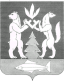 